Foundations of Algebra							Name:
Unit 6 Day 8 – Quiz 2 ReviewSketch a graph that has a…  positive slope             negative slope            zero slope	 	    undefined slope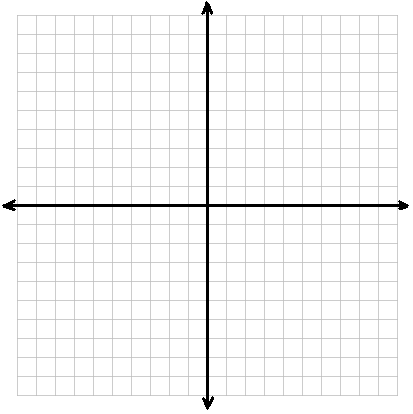 Find the slope between the following points:Find the slope from the linear functions represented below.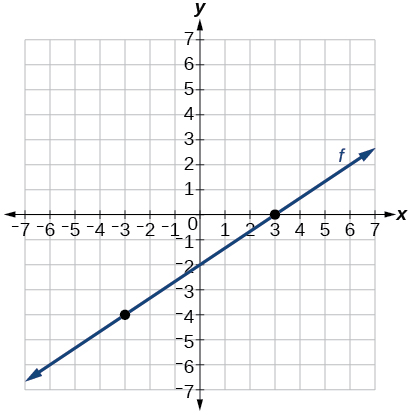 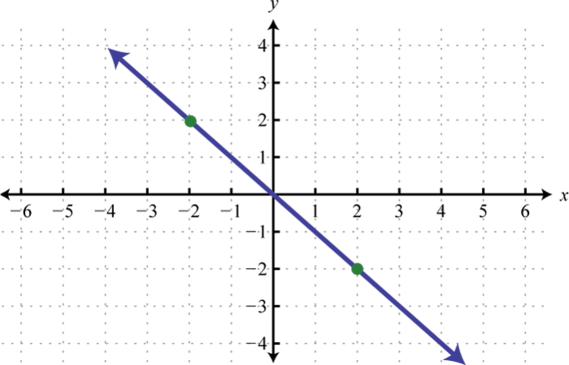 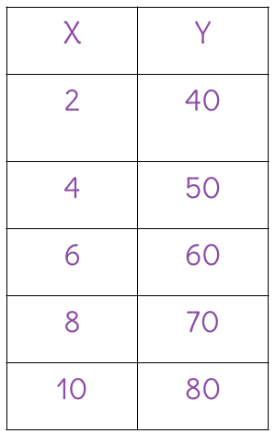 Find the y-intercepts from the functions represented below.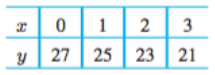 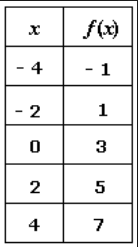 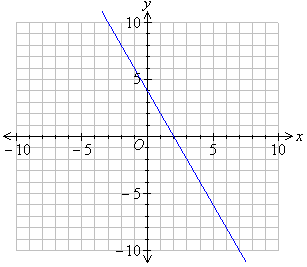 Convert the following to slope-intercept form.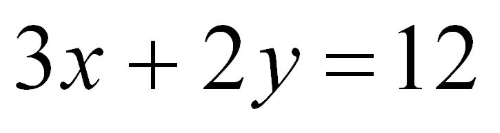 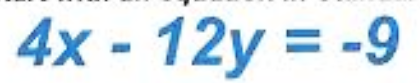 Graph the following: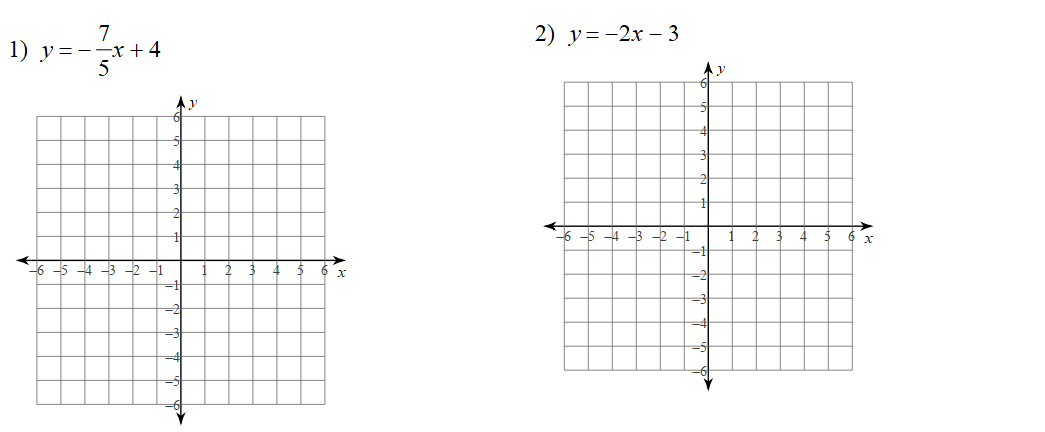 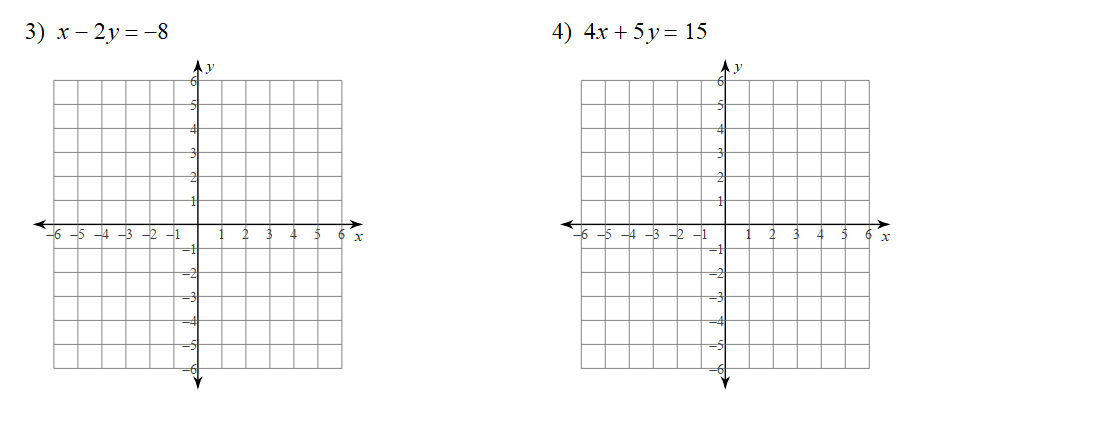 Write the equation in slope-intercept form represented by the graphs below.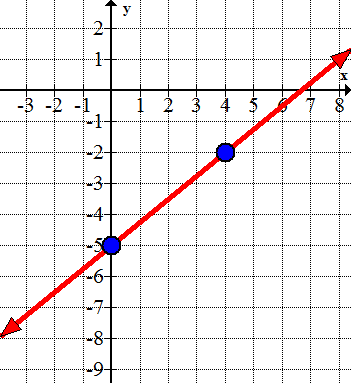 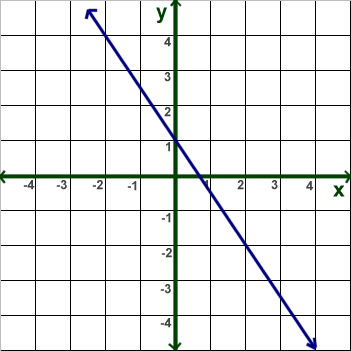 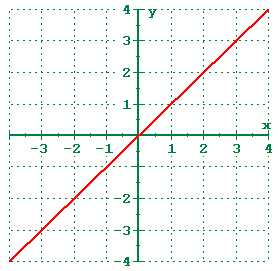 List the characteristics of the graphs below.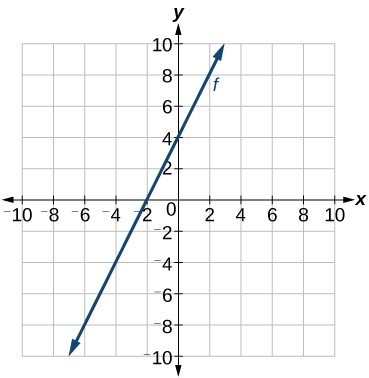 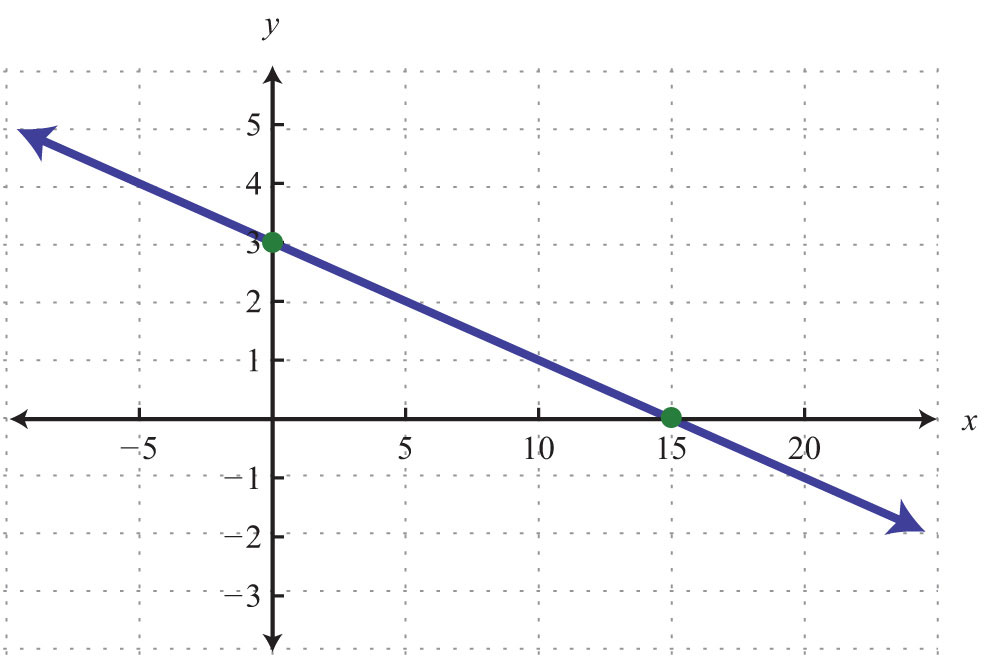 Domain:Domain:Range:Positive:Positive:Int. of Increase:Negative:As Int. of Increase:Y-Intercept:Int. of Decrease:Range:Int. of Constant:X-Intercept:X-Intercept:As Y-Intercept:Int. of Constant:As Minimum:As Negative:Minimum:Int. of Decrease:Maximum:Maximum: